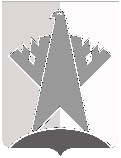 ДУМА СУРГУТСКОГО РАЙОНАХанты-Мансийского автономного округа - ЮгрыРЕШЕНИЕ«30» января 2018 года                                                                                                               № 358     г. СургутДума Сургутского района решила:Внести в приложение к решению Думы Сургутского района от 24 декабря 2013 года № 459 «Об утверждении Положения о размере денежного содержания лиц, замещающих муниципальные должности на постоянной основе, и порядке его осуществления» изменение, исключив второе предложение подпункта 3.3.2 пункта 3.3. Председатель ДумыСургутского района 				                                           А.П. Сименяк О внесении изменения в решение Думы Сургутского района от 24 
декабря 2013 года № 459 «Об утверждении Положения о размере денежного содержания лиц, замещающих муниципальные должности на постоянной основе, и порядке его осуществления»